                                   *slike su simbolične                                                                                                                                                                                                                                                                                      *jelovnik je promjenjivJELOVNIK ZA PRODUŽENI BORAVAK LIPANJ 2021. GODINEJELOVNIK ZA PRODUŽENI BORAVAK LIPANJ 2021. GODINEJELOVNIK ZA PRODUŽENI BORAVAK LIPANJ 2021. GODINEJELOVNIK ZA PRODUŽENI BORAVAK LIPANJ 2021. GODINEJELOVNIK ZA PRODUŽENI BORAVAK LIPANJ 2021. GODINEDATUMDAN1. OBROK2. OBROK3. OBROK01.06.2021UTORAKŠunka, sir, pecivo, čaj s medomĐuveđ sa svinjetinom, kruhSok, voće02.06.2021SRIJEDAPecivo, mliječni namaz, čajna, mlijekoPašta šuta, kruhJogurt04.06.2021PETAKLinopillows, mlijekoRižoto od piletine, kruhVoće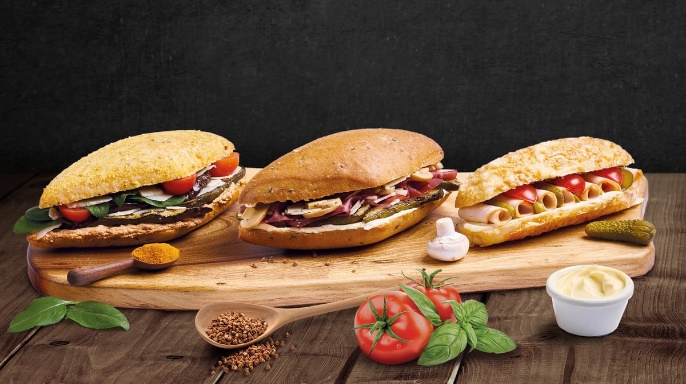 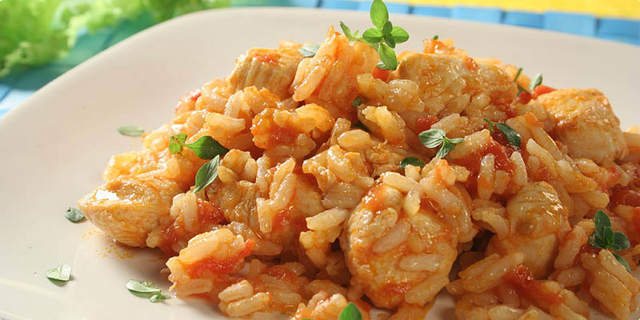 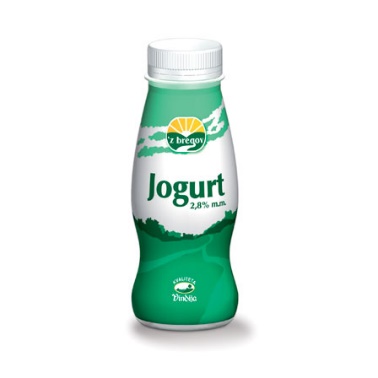 07.06.2021PONEDJELJAKPecivo, čajna, sir I čaj s medomPiletina sa tjesteninom, kruhJogurt08.06.2021UTORAKPecivo, šunka, sir I čaj s medomGulaš sa pire krumpirom, kruh, salataČokoladno mlijeko09.06.2021SRIJEDAPecivo, linolada, mlijekoVarivo od mahuna sa puretinom, kruhKolač10.06.2021ČETVRTAKPecivo, šunka, mliječni namaz, čaj s medomĐuveđ sa svinjetinom, kruhSok11.06.2021PETAKPecivo, šunka de luxeRiba, pire, brokula, kruhVoće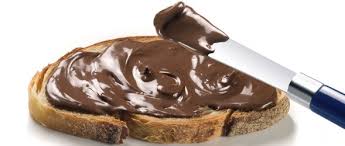 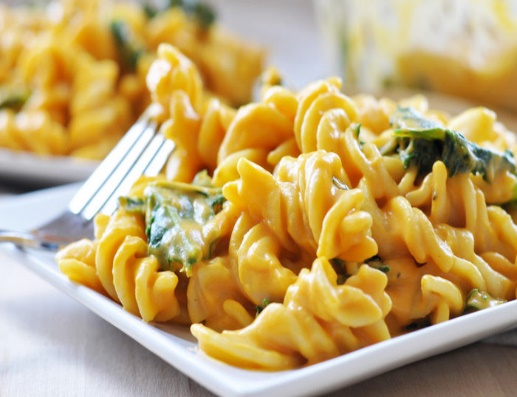 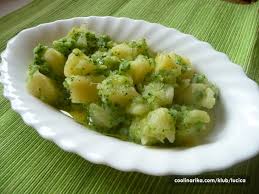 14.06.2021PONEDJELJAKLički doručakĆufte, pire, kruhČokoladno mlijeko15.06.2021UTORAKPecivo, čajna, sir, čaj s medomBolonjez , kruhSok16.06.2021SRIJEDAPecivo, šunka, mliječni namaz, mlijekoRižoto od puretine, kruh, salataJogurt17.06.2021ČETVRTAKPecivo šunka, sir, čaj s medomKrumpir gulaš, kruh, sokMlijeko18.06.2021PETAKČokolino, mlijekoGulaš sa tijestom, salata, kruhVoće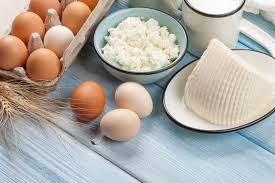 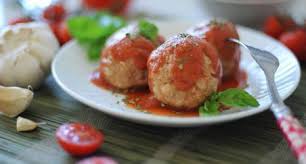 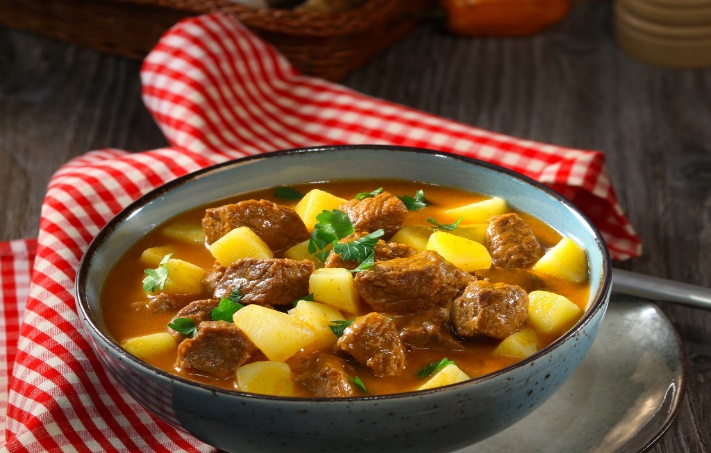 